                                              ПРОЕКТ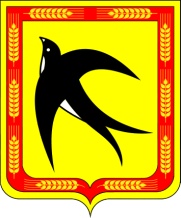 АДМИНИСТРАЦИЯ БЕЙСУЖЕКСКОГО СЕЛЬСКОГО ПОСЕЛЕНИЯВЫСЕЛКОВСКОГО РАЙОНАПОСТАНОВЛЕНИЕот  _______________								     № ______х. Бейсужек ВторойОб утверждении Положения о порядке принятия муниципальными служащими наград, почетных и специальных званий (за исключением научных) иностранных государств, международных организаций, а также политических партий, других общественных объединений и религиозных объединений, если в их должностные обязанности входит взаимодействие с указанными организациями и объединениямиВ целях обеспечения реализации Указа Президента Российской Федерации от 10 октября 2015 года № 506 «Об утверждении Положения о порядке принятия лицами, замещающими отдельные государственные должности Российской Федерации, отдельные должности федеральной государственной службы, почетных и специальных званий, наград и иных знаков отличия иностранных государств, международных организаций, политических партий, иных общественных объединений и других организаций», на основании постановления главы администрации (губернатора) Краснодарского края от 29 апреля 2016 года № 282 «Об утверждении Положения о порядке принятия лицами, замещающими отдельные должности государственной гражданской службы Краснодарского края, почетных и специальных званий, наград и иных знаков отличия иностранных государств, международных организаций, политических партий, иных общественных объединений и других организаций» п о с т а н о в л я ю:1.Утвердить Положение о порядке принятия муниципальными служащими наград, почетных и специальных званий (за исключением научных) иностранных государств, международных организаций, а также политических партий, других общественных объединений и религиозных объединений, если в их должностные обязанности входит взаимодействие с указанными организациями и объединениями (прилагается).2.Обнародовать настоящее постановление и разместить его на официальном сайте администрации Бейсужекского сельского поселения Выселковского района в сети Интернет.3. Контроль за исполнением настоящего постановления оставляю за собой.4. Настоящее постановление вступает в силу по истечении 10 дней со дня его обнародования.Глава Бейсужекскогосельского поселенияВыселковского района                                                                            Н.М.МяшинаПОЛОЖЕНИЕо порядке принятия муниципальными служащими наград, почетных и специальных званий (за исключением научных) иностранных государств, международных организаций, а также политических партий, других общественных объединений и религиозных объединений, если в их должностные обязанности входит взаимодействие с указанными организациями и объединениями1. Настоящим Положением устанавливается порядок принятия с разрешения главы администрации Бейсужекского сельского поселения Выселковского района либо его представителя, на которого правовым актом главы Бейсужекского сельского поселения Выселковского района возложено осуществление полномочий представителя нанимателя (далее - его представитель), муниципальными служащими наград, почетных и специальных званий (за исключением научных) иностранных государств, международных организаций, а также политических партий, других общественных объединений и религиозных объединений (далее- - звания, награды), если в их должностные обязанности входит взаимодействие с указанными организациями и объединениями.2. Разрешение главы администрации Бейсужекского сельского поселения Выселковского района, либо его представителя обязаны получить муниципальные служащие Бейсужекского сельского поселения Выселковского района.3. Должностное лицо из числа лиц, указанных в пункте 2 настоящего Порядка (далее - должностное лицо), получившее звание, награду либо уведомленное иностранным государством, международной организацией, политической партией, другим общественным объединением и религиозным объединением, о предстоящем их получении, в течение трех рабочих дней представляет в общий отдел администрации Бейсужекского сельского поселения Выселковского района (далее – отдел)  ходатайство о разрешении принять почетное или специальное звание, награду иностранного государства, международной организации, политической партии, других общественных объединений или религиозных объединений (далее - ходатайство), составленное по форме согласно приложению № 1 к настоящему Положению.4. Должностное лицо, отказавшееся от звания, награды, в течение трех рабочих дней представляет в отдел уведомление об отказе в получении почетного или специального звания, награды иностранного государства, международной организации, политической партии, других общественного объединения или религиозного объединения (далее - уведомление), составленное по форме согласно приложению N 2 к настоящему Положению.5.Отдел в течение пяти рабочих дней регистрирует поступившее ходатайство (уведомление) и представляет его главе администрации Бейсужекского сельского поселения Выселковского района для рассмотрения. 6. Должностное лицо, получившее звание, награду до принятия главой Бейсужекского сельского поселения Выселковского района либо его представителем решения по результатам рассмотрения ходатайства, передает оригиналы документов к званию, награду и оригиналы документов к ней на ответственное хранение в отдел в течение трех рабочих дней со дня их получения по акту приема-передачи.7. В случае если во время служебной командировки должностное лицо получило звание, награду или отказалось от них, срок представления ходатайства (уведомления) исчисляется со дня возвращения должностного лица из служебной командировки.8. В случае если должностное лицо по не зависящей от него причине не может представить ходатайство (уведомление), передать оригиналы документов к званию, награду и оригиналы документов к ней в сроки, указанные в пунктах 3, 4, 6 настоящего Положения, такое лицо обязано представить ходатайство (уведомление), передать оригиналы документов к званию, награду и оригиналы документов к ней не позднее следующего рабочего дня после устранения такой причины.9. Обеспечение рассмотрения главой администрации Бейсужекского сельского поселения Выселковского района либо его представителем ходатайств, информирование должностного лица, представившего ходатайство, о решении, принятом главой администрации Бейсужекского сельского поселения Выселковского района либо его представителем по результатам его рассмотрения, а также учет уведомлений осуществляются отделом.10. В случае удовлетворения главой администрации Бейсужекского сельского поселения Выселковского района либо его представителем ходатайства должностного лица, отдел в течение десяти рабочих дней со дня принятия главой администрации Бейсужекского сельского поселения Выселковского района соответствующего решения передает такому должностному лицу оригиналы документов к званию, награду и оригиналы документов к ней.11. В случае отказа главы администрации Бейсужекского сельского поселения Выселковского района либо его представителя в удовлетворении ходатайства должностного лица, отдел в течение десяти рабочих дней со дня принятия главой администрации Бейсужекского сельского поселения Выселковского района либо его представителем соответствующего решения, сообщает такому лицу об этом и направляет оригиналы документов к званию, награду и оригиналы документов к ней в соответствующий орган иностранного государства, международную организацию, политическую партию, другое общественное объединение или религиозное объединение.Глава Бейсужекского сельского поселенияВыселковского района 	Н.М. Мяшина                         _________________________________                                                                                 (Ф.И.О., замещаемая должность)                                                                        от ____________________________                                                                       _______________________________                                                                               (Ф.И.О., замещаемая должность)Ходатайствоо разрешении принять почетное или специальное звание, награду иностранного государства, международной организации, политической партии, других общественного объединения или религиозного объединенияПрошу разрешить мне принять__________________________________________                                                     (наименование почетного или специального звания,____________________________________________________________________награды или иного знака отличия)____________________________________________________________________                  (за какие заслуги присвоено и кем, за какие заслуги награжден(а) и кем)____________________________________________________________________             (дата и место вручения документов к почетному или____________________________________________________________________.специальному званию, награды или иного знака отличия)Документы  к  почетному или специальному званию, награда и документы к ней, знак отличия и документы к нему (нужное подчеркнуть) ___________________________________________________________________(наименование почетного или специального звания, награды или иного знака отличия)____________________________________________________________________       (наименование документов к почетному или специальному званию,____________________________________________________________________                     награде или иному знаку отличия)сданы по акту приема-передачи № __________ от «__» _____________ 20___ г.в общий отдел администрации Бейсужекского сельского поселения Выселковского района«__» _____________ 20__ г.      ______________   __________________________                                                                             (подпись)             (расшифровка подписи)                                            _____________________________                                                                                 (Ф.И.О., замещаемая должность)                                                                            от ____________________________                                                                           _______________________________                                                                               (Ф.И.О., замещаемая должность)Уведомлениеоб отказе в получении почетного или специального звания, награды иностранного государства, международной организации, политической партии, других общественного объединения или религиозного объединенияУведомляю о принятом мною решении отказаться от получения ____________________________________________________________________(наименование почетного или специального звания, награды или иного знака отличия)____________________________________________________________________.(за какие заслуги присвоено и кем, за какие заслуги награжден(а) и кем)«__» _____________ 20__ г.      ______________   __________________________                                                              (подпись)              (расшифровка подписи)Глава Бейсужекского сельского поселенияВыселковского района 								Н.М. Мяшина            ПРИЛОЖЕНИЕУТВЕРЖДЕНОпостановлением администрацииБейсужекского сельского поселенияВыселковского районаот _____________ № ____ПРИЛОЖЕНИЕ № 1к Положению о порядке принятия муниципальными служащими наград, почетных и специальных званий (за исключением научных) иностранных государств, международных организаций, а также политических партий, других общественных объединений и религиозных объединений, если в их должностные обязанности входит взаимодействие с указанными организациями и объединениямиПРИЛОЖЕНИЕ № 2к Положению о порядке принятия муниципальными служащими наград, почетных и специальных званий (за исключением научных) иностранных государств, международных организаций, а также политических партий, других общественных объединений и религиозных объединений, если в их должностные обязанности входит взаимодействие с указанными организациями и объединениями